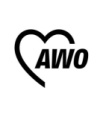 Verlängerungsvereinbarung über die Ableistung des Freiwilligen Sozialen Jahres


Freiwilligendienstleistende/r	Einsatzstelle    Geb.-Datum		Name/Adresse:			Name/Adresse:Verlängerung(alle anderen Punkte der Originalvereinbarung bleiben unverändert)Dienstzeit regulär vom/bis			

gewünschte Verlängerung bis zum				Dienstzeit insgesamt  = 			Monate

Bildungstage für den Verlängerungszeitraum   	 (Die Bildungstage erhöhen sich um 1 Tag / pro verlängertem Monat)

Urlaubstage für den Verlängerungszeitraum   		Veränderung	Die bestehende Vereinbarung  soll  in folgenden Punkten verändert 
 werden     (ggf. Anlage beifügen)
				Osiehe Anlage 

-)						

-)						

-)						

-)						
			
Ort / Datum		Unterschrift der/des Freiwilligen       und / oder
						Unterschrift der/des Erziehungsberechtigten (bei Minderjährigen)			
Ort / Datum		Unterschrift und Stempel der Einsatzstelle			
Ort / Datum		Unterschrift und Stempel des Trägers